Mail : chantierdejeunes@balladinsduchateau.com ou  denisbernard32@orange.fr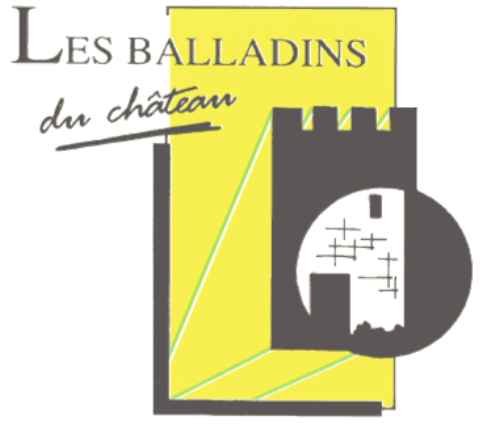 Web : www.balladinsduchateau.com   Adresse : Balladins du Château / Chantier de Jeunes / 39270 PRESILLY (France)28ème  Chantier de Jeunes Bénévoles International10 au  25  juillet 2023Informations Générales# PrincipePermettre la rencontre de jeunes venus de tous horizons et de toutes nationalités et leur faire découvrir la réalité d’un contrat de travail, le patrimoine historique jurassien et sa consolidation, les plaisirs d’un séjour collectif, des activités associatives et les paysages jurassiens.# ConditionsEn dehors de l’âge ( entre16 et 24 ans maximum) il n’y a aucune condition demandée ni sur le plan des qualifications ni sur le plan physique (sachant toutefois que le travail s’effectue en plein air, souvent sous le soleil et parfois sous la pluie !). Bien entendu, l’inscription étant volontaire, tu t’engages à effectuer les tâches demandées qui ne dépassent jamais les limites du raisonnable.# InscriptionL’inscription est automatique dès l’instant où le dossier est retourné avec tous les documents nécessaires (voir le dossier d’inscription). C’est l’association qui t’appellerait si par malheur toutes les places étaient prises. Les inscriptions se font dans l’ordre d’arrivée des dossiers complets.# PrixLe prix exceptionnellement bas est fixé à 50 euros. C’est intentionnel : nous ne prenons pas en charge ton voyage jusqu’à PRESILLY (ou jusqu’à la gare de LONS LE SAUNIER où l’on va te chercher à ton arrivée). Rien ne te sera demandé en supplément (en fait tu paies ton hébergement, tes loisirs et ta nourriture par ton travail sur le chantier). Bien entendu tu peux avoir ton argent de poche !# Organisation quotidienneLe premier jour, l’accueil se fait si possible avant midi (pour cas spéciaux, horaires de train par exemple, ou report de date, tu dois téléphoner quelques jours avant pour qu’on aille te récupérer). Les autres jours : travail sur le chantier de 7h 30 à 12h 30 (avec une courte pause au milieu). Attention : les horaires  peuvent changer (conditions climatiques) mais pas leur durée. L’après-midi, après repas et corvées, activités de pleine nature (base nautique) ou visites, baignade, activités manuelles. Repas vers 20h et temps libre le soir (parfois participation aux animations ou spectacles organisés par  l’association, ou encore sortie spectacle, plutôt le dimanche).# Hébergement :* Sur le lieu même du stage, l’ensemble médiéval de PRESILLY étant situé sur une hauteur, en lisière de bois et retiré du village. Le bourg le plus proche est à 5km (ORGELET = 1700 habitants). Ne t’attends ni à aller  « en boîte », ni à faire du shopping : c’est un séjour 100% nature !* Couchage sous tentes collectives, lit, matelas et couvertures étant fournis. 								(Apporter le sac de couchage)* Repas pris sur place également,  dehors ou dans la grange  du XVème siècle restaurée par l’association. (Une bénévole de notre association assure la cuisine)* Toutes les commodités sanitaires# Que faut-il apporter avec soi ? (conseils d’après un ancien !)Sac de couchage, lampe de poche, tenue de travail sans risques, casquette, foulard ou autre (contre le soleil !), vêtements chauds (le soir), coupe-vent (genre Kway), maillot de bain, vieilles baskets usagées (ne craignant ni eau ni saleté) autres chaussures de campagne, un petit sac à dos (sorties, plage …) bien entendu nécessaire de toilette avec plutôt 2 linges de bain (on peut en oublier un sous la pluie !). Ne pas oublier, s’il reste un peu de place, une guitare ou tout autre instrument pouvant animer la soirée ! … et surtout l’enthousiasme et l’envie de partager son amitié avec les copains !Encadrement :	Denis BERNARD, (directeur d’école primaire retraité)				=  responsable du chantier, responsable pédagogiqueJean-Jacques SCHWIEN, (archéologue et prof. à la fac. de Strasbourg) 				= responsable fouille et dégagement	Daniel RENAUD (retraité fonction publique) 				= encadrement technique, maçonnerie	Soit Bénédicte JEANNINGROS (prof. Histoire classes du secondaire)				= encadrement technique (taille de pierre)	Soit Sophie PUTET  (prof. Histoire classes du secondaire				= encadrement technique (taille de pierre)	Chantal LABROSSE (retraitée , ancienne édile d’Orgelet)				= encadrement technique (taille de pierre)	J.Maire REUBIRA (retraité)  =  encadrement technique (divers)	Corine ROUSSET, (Professeur certifiée, documentaliste)				= co-responsable chantier, responsable pédagogiqueM. JO TAMBORINI, (agent de service retraitée)				=  cuisinière bénévole.Le Chantier de Jeunes de Présilly est sous la tutelle du Ministère de  et des Sports. Son activité est soumise à autorisation de la part de  des Monuments Historiques. Le financement est assuré par la DRAC, la Région FRANCHE-COMTE, le département du JURA, la commune de PRESILLY et l’association des BALLADINS DU CHATEAU. Mail : chantierdejeunes@balladinsduchateau.comWeb : www.balladinsduchateau.com   Adresse : Balladins du Château / Chantier de Jeunes / 39270 PRESILLY (France)29ème  Chantier International de Jeunes Bénévoles 10  au  25 juillet  2023Dossier d’inscriptionNOM 	 Prénom 	Né le	 Nationalité 	Téléphone 	Adresse complète 	Code postal 	 Ville 	Pointure 	 Taille vêtements 	Mail : 	Particularités médicales 	Coordonnées de la personne à joindre en cas d’urgence pendant le chantier :Nom et adresse complète : 	Téléphone  	Autorisation parentale pour mineur (16 ans révolus au 1er jour du chantier)Je soussigné 	Père  /  mère  /  tuteur du jeune 	Adresse  	J’autorise  / mon fils / ma fille / à participer au Chantier de Jeunes bénévoles à  PRESILLY (Jura) du 10 au 25 juillet 2023 et j’autorise le responsable du stage à prendre toute mesure qui s’imposera en cas d’urgence.Fait à 	 Date 	Signature du représentant légal (obligatoire)L’ inscription est automatique dès réception du dossier complet, comprenant : * le présent formulaire, * le règlement intérieur signé, *une attestation d’assurance (individ.+ RC), * un certificat de vaccination antitétanique et * un chèque de 50 euros (à l’ordre des Balladins du Château) couvrant l’inscription et le stage.A réception du dossier,  l’association vous confirme l’inscription (par mail).Dossier complet à transmettre aux adresses en entête de ce document, ou à :Denis BERNARD - mail :  denisbernard32@orange.fr(voir la suite page suivante)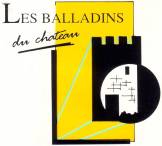            CHANTIER DE JEUNES BENEVOLES   39270  PRESILLYREGLEMENT INTERIEUR DU CHANTIERArticle 1 :  Je m’engage à suivre le Chantier de Jeunes dans l’intégralité de sa durée, du premier au dernier jour. Je ne pourrai quitter le stage qu’en cas de force majeure ou avec l’autorisation expresse du responsable du stage.Article 2 :  Je m’engage à respecter l’organisation du chantier et des activités et je m’engage à participer aux corvées collectives prévues lors du séjour . Article 3 : Un chantier de Jeunes est fait pour se rencontrer et apprendre ensemble le goût de l’effort et du travail bien fait. Je m’engage donc à travailler avec courage et persévérance, sachant qu’il ne me sera rien demandé que je ne sois physiquement en mesure de faire.Article 4 :  Je m’engage à vivre en bonne harmonie avec tous (stagiaires et encadrement) et je conserverai un comportement  et une tenue convenables, dans le respect de tous et de chacun, à toute heure du jour et de la nuit .Article 5 : Je ne quitterai pas le lieu d’activité ou le groupe en déplacement, sans l’autorisation du chef de groupe ou du responsable du stage.Article 6 : Je m’engage aussi à participer aux activités récréatives ou ludiques prévues, et ce en toute camaraderie.Article 7 : Je m’engage en outre à respecter les libertés individuelles de chacun, en particulier pendant les temps de repos .Article 8 :Je peux profiter du site naturel sur lequel je me trouve, mais sans le déteriorer de quelque façon que ce soit.Article 9 :Aucun usage d’alcool ou de stupéfiant n’est autorisé et l’usage du téléphone portable et autres tablettes numériques est interdit pendant les heures de travail et d’activités communes.-----------------------------------------------------------------------------------------------------------------------------------------Je reconnais :		* avoir lu et accepter ce règlement intérieur, * être à jour de mon vaccin antitétanique* être en possession d’une assurance responsabilité civile dont j’ai communiqué une attestation au responsable du chantier lors de mon inscriptionLu et approuvé par  (nom et prénom)    ………………………………………..…………………………….   Le ……………………………………				   signature,( ce règlement, signé, sera remis au responsable,  avant le début du chantier : il  en  conditionne l’inscription)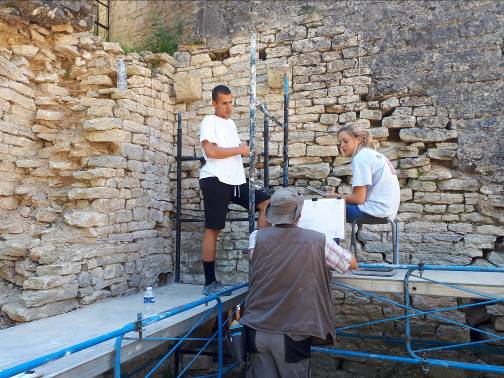 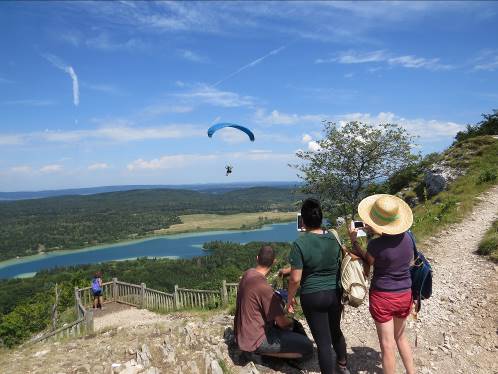 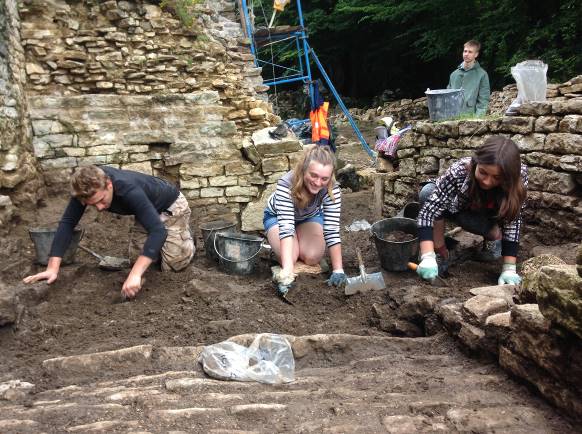 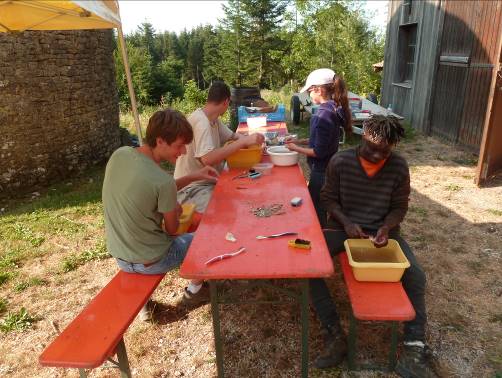 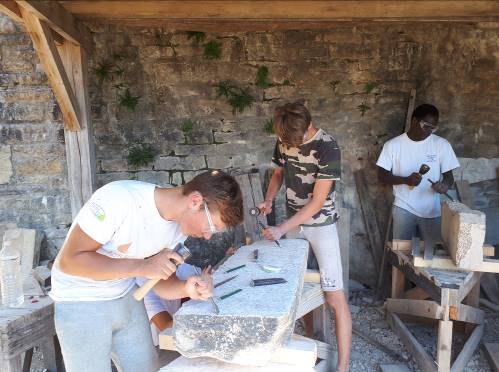 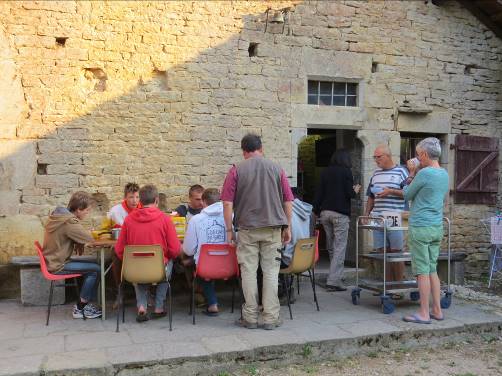 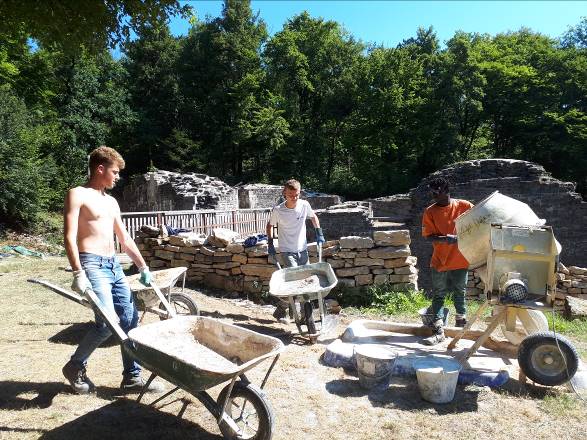 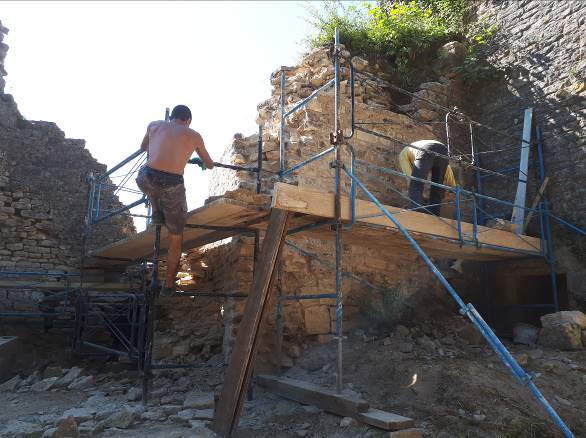 